               www.energomash-factory.tools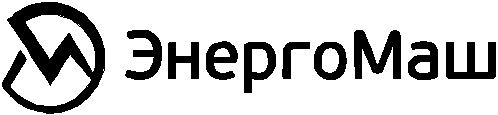 ООО АПП «ЭнергоМаш»Ролики кабельные типа РКУЛ-140Паспорт и руководство по эксплуатации2022г.Благодарим Вас за выбор продукции компанииООО АПП «Энергомаш»Мы надеемся, что работа с нашим оборудованием принесет Вам только положительные эмоции.Нашей целью является удовлетворение Ваших требований прииспользовании данного оборудования, а данное руководство по эксплуатации обеспечит его безопасную и удобную эксплуатацию в течение всего срока службы оборудования.При проектировании и производстве нашего оборудования особоевнимание мы уделяем мерам по безопасности и удобству эксплуатации. Поэтому перед началом работ важно изучить данную инструкцию по эксплуатации.Благодаря постоянному взаимодействию с пользователяминашего оборудования мы постоянно совершенствуем нашу продукцию, стараемся сделать её более безопасной и удобной в эксплуатации, а также более доступной по цене за счет внедрения современных технологий.Нам важно Ваше мнение о товаре. Свой отзыв и замечания Выможете отправить нам на e-mail: info@energomash-factory.toolsСо всем перечнем выпускаемой нашим предприятием продукции возможно ознакомиться на сайте: www.energomash-factory.tools7. Срок эксплуатации7.1. Срок эксплуатации кабельных роликов типа РКУЛ-140 – 3 года. Фактический срок службы не ограничивается указанным, а определяется техническим состоянием изделия.8. Гарантийный срок эксплуатации.8.1. Гарантийный срок эксплуатации– 12 месяцев со дня продажи, при условии соблюдения потребителем правил транспортировки, хранения и эксплуатации. 9. Сведения о рекламациях9.1. Рекламации и другие сведения и претензии направлять по адресу: 453300, Респ. Башкортостан, г. Кумертау, ул. Ленина, д.6, а/я 103                                 ООО АПП «Энергомаш», тел./факс (34761) 4-82-06.                                                         Е-mail:  service@energomash-factory.tools 1.   НазначениеКабельные ролики типа РКУЛ-140 предназначены для прокладки силового кабеля диаметром до 140 мм как по изгибам кабелепроводов, так и через кромки кабельных колодцев. Универсальная конструкция ролика позволяет использовать его как в вертикальном, так и в горизонтальном положении.Технические характеристики2.  Устройство роликаКабельные ролики типа РКУЛ-140 рис.1 состоят из: Шкива (поз.3), выполненного из алюминиевого сплава. Профиль шкива позволяет центрировать кабель при прохождении через ролик, что придаёт ролику большую устойчивость под нагрузкой и снижает вероятность повреждения изоляции кабеля при протяжке. Каждый шкив оснащен двумя закрытыми подшипниками качения (поз.4), которые обеспечивают нормальную работу изделия в течении всего срока эксплуатации; Стального каркаса с антикоррозионным покрытием порошковой эмалью (поз.1), который одновременно выполняет роль боковых щек и основания. В основании каркаса предусмотрены отверстия диаметром 12 мм для возможности фиксации ролика; Оси вращения (поз. 2).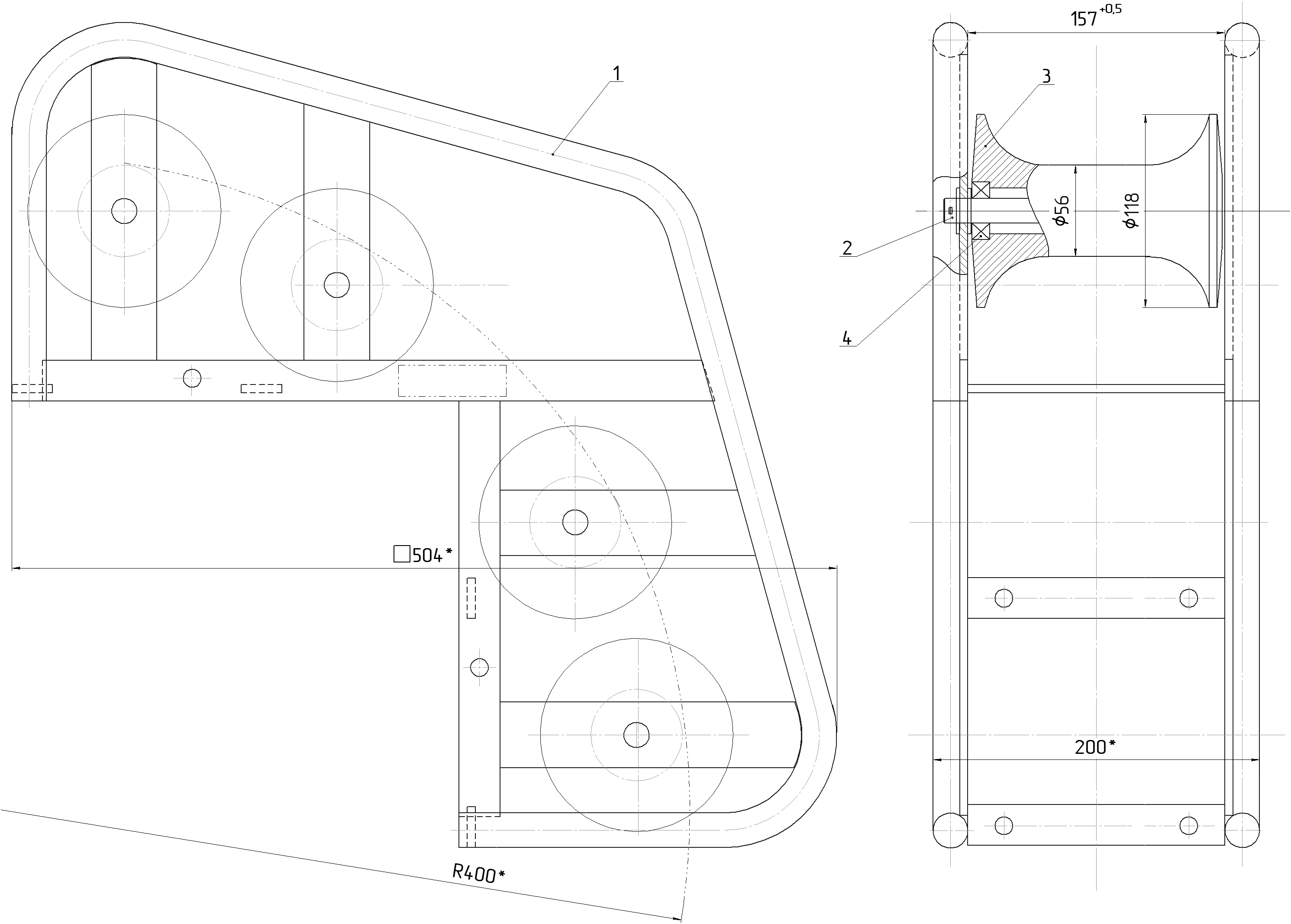 Рис.1 Общий вид ролика РКУЛ-1403.  Указание мер безопасности, техническое обслуживание3.1 Кабельные ролики должны осматриваться не реже, чем 1 раз в 6 мес.                          3.2 Перед использованием кабельного ролика производится его проверка путем внешнего осмотра. Следует проверить общее состояние, вращение шкивов на оси, обратить внимание на элементы каркаса с целью обнаружения трещин или других дефектов. Крепежные детали должны быть затянуты и предохранены от откручивания. 3.3 Не допускаются к эксплуатации кабельные ролики имеющие   трещины, отбитые края, острые углы, заусенцы.4. Эксплуатационные испытания4.1 Не реже одного раза в год ролик должен подвергаться испытаниям статической нагрузкой. Усилие, прикладываемое к ролику при проведении прочностных испытании конструкции, должно соответствовать Рмакс максимально допустимой нагрузке ±3%. 4.2 Кабельный ролик считается выдержавшим   испытания, если после приложения нагрузки не обнаружено остаточных деформаций оси, трещин в узлах крепления оси и других неисправностей. После испытаний ролик должен свободно вращаться.5. Условия транспортировки и хранения5.1. Срок хранения не более 3-х лет при соблюдении условий хранения группы 3 по ГОСТ 15150-69. По истечении указанного срока хранения без эксплуатации необходимо провести эксплуатационные испытания. 5.2. Изделие может транспортироваться всеми видами транспорта в соответствии с правилами перевозок, действующими в данном виде транспорта.6. Свидетельство о приемке.6.1. Кабельный ролик РКУЛ-140/_____, в количестве _________                      соответствует(ют) техническим требованиям конструкторской документации РКУЛ-140.000.000СБ - Ролик угловой РКУЛ-140/___ признан(ы) годным(и) к эксплуатации.М.П. Дата выпуска:_____________________________________(подпись лица, ответственного за приемку)  ПараметрыРКУЛ-140/400РКУЛ-140/700Материал шкиваАлюминиевый сплавАлюминиевый сплавМатериал каркасаСталь с антикоррозионным покрытиемСталь с антикоррозионным покрытиемРазмеры шкива, мм153/56153/56Количество шкивов46Диаметр кабеля, ммдо 140до 140Угол поворота, град.9090Радиус изгиба, мм400 700 Максимально допустимая нагрузка Рмакс, кН2,03,5Габаритны ВхШхГ, мм504х504х200760х760х200Масса, кг18,623,4